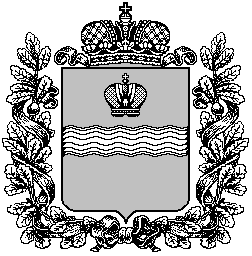 ТЕРРИТОРИАЛЬНАЯ ИЗБИРАТЕЛЬНАЯ КОМИССИЯ КИРОВСКОГО РАЙОНА КАЛУЖСКОЙ ОБЛАСТИРЕШЕНИЕ10 июля  2020  года                                                                          № 539/86О порядке проведения предвыборной агитации посредством агитационных публичных мероприятий при проведении выборов депутатов Законодательного Собрания Калужской областиВ целях обеспечения равных условий проведения зарегистрированными кандидатами, избирательными объединениями, зарегистрировавшими областные списки кандидатов, предвыборной агитации посредством агитационных публичных мероприятий в помещениях, находящихся в государственной и муниципальной собственности, на основании пункта 3 статьи 53 Федерального закона N 67-ФЗ от 12 июня 2002 года "Об основных гарантиях избирательных прав и права на участие в референдуме граждан Российской Федерации", пункта 3 статьи 41 Закона Калужской области N 660-ОЗ от 26 декабря 2014 года "О выборах депутатов Законодательного Собрания Калужской области", территориальная избирательная комиссия Кировского района (Избирательный округ №12)  РЕШИЛА:1. Помещения, пригодные для проведения агитационных публичных мероприятий в форме собраний и находящиеся в государственной или муниципальной собственности, безвозмездно предоставляются собственниками, владельцами указанных помещений по заявкам зарегистрированных кандидатов, избирательных объединений, зарегистрировавших областные списки кандидатов, на период времени в пределах установленного режима эксплуатации соответствующего объекта, при соблюдении обеспечения равных условий проведения указанных мероприятий для всех зарегистрированных кандидатов.2. Собственнику, владельцу помещения, указанного в пункте 1 настоящего решения, не позднее дня, следующего за днем предоставления помещения, представлять в письменной форме в территориальную избирательную комиссию Кировского района (Избирательный округ №12) уведомления о факте предоставления помещения зарегистрированному кандидату, избирательному объединению, зарегистрировавшему областные списки кандидатов,   об условиях, на которых оно было предоставлено, а также о том, когда это помещение может быть предоставлено в течение агитационного периода другим зарегистрированным кандидатам.3. Направлять уведомления о предоставлении помещения, указанные в пункте 2 настоящего решения, по адресу: Калужская область, г. Киров, ул. Пролетарская, д. 36, тел. (8-48456) 5-77-32, территориальная избирательная комиссия Кировского района (Избирательный округ № 12).4. Контроль за исполнением решения возложить на председателя территориальной избирательной комиссии Кировского района (Избирательный округ № 12) Сынчикова Д.А.        5. Направить настоящее решение в администрацию муниципального района «Город Киров и Кировский район» и разместить на сайте Кировской районной газеты «Знамя Труда» http://kirovzt.ru/.        6. Направить настоящее решение в администрацию муниципального района «Спас-Деменский район» и разместить на сайте Спас-Деменской районной  общественно – политической газеты «Новая жизнь» http://new.spas-novaja.ru/.         7. Разместить настоящее решение на официальном портале органов власти Калужской области на странице территориальной избирательной комиссии Кировского района.  Председатель территориальнойизбирательной комиссии     Кировского района                                                                       Д.А. СынчиковСекретарь территориальнойизбирательной комиссии   Кировского района                                                                            И.Н. Титова